Robins Homework18th March 2022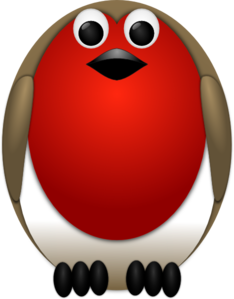 
Tasks
Maths – Education CityEnglish – As it’s been Science Week this week can you find out about a famous scientist and write some facts.  You can be as creative as you wish with this – a poster, a PowerPoint, a video – the choice is yours!Reading – Read your school reading book at home and ask a grown up to write in your reading record.  Try and read a little bit every night.Times tables - 
Y2’s - Times tables rockstars https://ttrockstars.com/beta/ 
Y1’s – Login to Numbots IDL - three sessions of IDL to be completed at home.  Remember your username is your surname followed by the initial of your first name @ the school postcode eg boyds@fy67tf and your password is pass.  Spellings – practice and learn these common exception words.
Year 1: he, love, school, are, put, here, today, pull, go, askYear 2:  mind, improve, who, pretty, because, old, cold, many, great, clothes